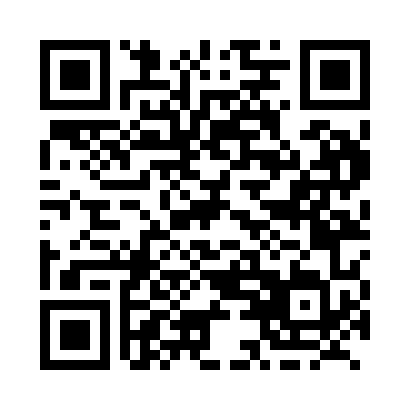 Prayer times for Mossley, Ontario, CanadaMon 1 Jul 2024 - Wed 31 Jul 2024High Latitude Method: Angle Based RulePrayer Calculation Method: Islamic Society of North AmericaAsar Calculation Method: HanafiPrayer times provided by https://www.salahtimes.comDateDayFajrSunriseDhuhrAsrMaghribIsha1Mon4:035:491:286:469:0710:532Tue4:045:501:286:469:0610:533Wed4:045:501:286:469:0610:524Thu4:055:511:296:469:0610:515Fri4:065:521:296:469:0610:516Sat4:075:521:296:469:0510:507Sun4:085:531:296:469:0510:498Mon4:095:541:296:459:0510:499Tue4:105:541:296:459:0410:4810Wed4:125:551:306:459:0410:4711Thu4:135:561:306:459:0310:4612Fri4:145:571:306:459:0210:4513Sat4:155:581:306:449:0210:4414Sun4:165:581:306:449:0110:4315Mon4:185:591:306:449:0110:4216Tue4:196:001:306:439:0010:4117Wed4:206:011:306:438:5910:4018Thu4:226:021:306:438:5810:3819Fri4:236:031:306:428:5810:3720Sat4:246:041:306:428:5710:3621Sun4:266:051:316:418:5610:3522Mon4:276:061:316:418:5510:3323Tue4:296:071:316:408:5410:3224Wed4:306:081:316:408:5310:3025Thu4:316:091:316:398:5210:2926Fri4:336:101:316:398:5110:2727Sat4:346:111:316:388:5010:2628Sun4:366:121:316:378:4910:2429Mon4:376:131:316:378:4810:2330Tue4:396:141:306:368:4710:2131Wed4:406:151:306:358:4610:20